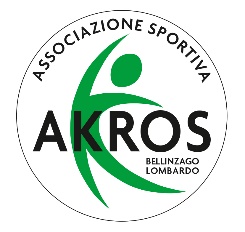 REGOLAMENTO CORSI AKROS Con la presentazione del modulo di iscrizione firmato si accettano tutte le disposizioni previste dal regolamento interno dell’Associazione Akros. Ulteriori disposizioni, se necessarie, saranno comunicate mediante affissioni ben visibili nei locali della palestra e/o mediante la pubblicazione sul sito internet.E’ condizione essenziale, per partecipare ai corsi, munirsi di certificato di idoneità sportiva non agonistica rilasciato dal medico di base o da un centro di medicina sportiva secondo quanto stabilito dal D.L. 13 settembre 2013. Il certificato medico deve essere allegato al modulo di iscrizione. In caso di mancata consegna sarà possibile frequentare una lezione di prova previa compilazione di una liberatoria di scarico di responsabilità da consegnare all’istruttore di riferimento.Per i bambini dai 3 ai 6 anni non è più previsto l’obbligo del certificato di idoneità. L’ASD Akros tuttavia richiede la consegna di un documento rilasciato dal proprio pediatra nel quale si attesta che non sussistono problemi specifici per la pratica di attività ludico-motorie.L’abbonamento ha una scadenza fissa: primo quadrimestre 1 ottobre – 31 gennaio; secondo quadrimestre dal 1 febbraio al 24 maggio. Ogni corso prevede una quota diversa che dipende anche dal numero di ore di frequenza che deve essere saldata anticipatamente. La quota di iscrizione, pari a 30 euro, è uguale per tutti e ha validità 1 settembre – 31 agosto. Se per motivi personali la persona iscritta non può proseguire il corso all’interno del quadrimestre saldato, non è previsto alcun rimborso.E’ possibile chiedere lo spostamento da un corso ad un altro presentando una richiesta scritta.I corsi saranno attivati solo al raggiungimento di almeno 8 iscritti.L’ingresso negli spogliatoi può avvenire fino a 10 minuti prima dell’inizio del corso. Per ragazzi/e di età inferiore ai 12 anni è obbligatoria la presenza di un adulto che vigila il minore fino all’inizio del corso, momento in cui il ragazzo/a sarà affidato all’istruttore.    Nelle zone esterne alla palestra (spogliatoio e corridoio) non è previsto alcun servizio di custodia di oggetti personali. L’Associazione Akros non è responsabile di scambio di indumenti, danneggiamenti o furti di beni di proprietà dei soci.Per infortuni avvenuti durante lo svolgimento del corso, si raccomanda anche in caso di eventuale accesso al Pronto Soccorso di far pervenire tutta la documentazione medica entro il giorno successivo.L’ingresso in palestra richiede il cambio delle scarpe.